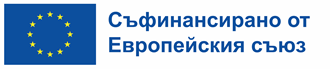 ИНДИКАТИВНА ГОДИШНА РАБОТНА ПРОГРАМА ЗА 2023 ГОДИНАЗА ПРЕДОСТАВЯНЕ НА БЕЗВЪЗМЕЗДНА ФИНАНСОВА ПОМОЩ ПО ФОНД „ВЪТРЕШНА СИГУРНОСТ“ 2021-2027 г.№Наименование на процедуратаЦели на предоставяната БФП по процедуратаВид процедура за предоставяне на БФП по чл. 3 от ПМС № 167/2016 г.Общ размер на БФП по процедурата /евро/Допустими кандидатиПримерни допустими дейностиКатегории допустими разходиМаксимален % на съфинансиранеДата на обявяване на процедуратаКраен срок за по-даване на проектни предложенияПредставлява ли процедурата част от нея:Размер на БФП за проект /евро/Размер на БФП за проект /евро/Размер на БФП за проект /евро/№Наименование на процедуратаЦели на предоставяната БФП по процедуратаВид процедура за предоставяне на БФП по чл. 3 от ПМС № 167/2016 г.Общ размер на БФП по процедурата /евро/Допустими кандидатиПримерни допустими дейностиКатегории допустими разходиМаксимален % на съфинансиранеДата на обявяване на процедуратаКраен срок за по-даване на проектни предложенияДържавна помощминимална помощминималенмаксималенПроцедура № 1: Специфична цел 1 „Подобряване и улесняване на обмена на информация между и в рамките на компетентните органи и съответните органи, служби и агенции на Съюза и, когато е приложимо, с трети държави и международни организации“, Специфична цел 2 „Подобряване и интензифициране на трансграничното сътрудничество, включително на съвместните операции между компетентните органи във връзка с тероризма и тежката и организираната престъпност с трансгранично измерение“ и Специфична цел 3 „Подкрепа за укрепването на капацитета на държавите членки за предотвратяване и борба с престъпността, тероризма и радикализацията, както и за управление на свързани със сигурността инциденти, рискове и кризи, включително чрез засилено сътрудничество между публичните органи, съответните органи, служби или агенции на Съюза, гражданското общество и частните партньори в различните държави членки“Процедура № 1: Специфична цел 1 „Подобряване и улесняване на обмена на информация между и в рамките на компетентните органи и съответните органи, служби и агенции на Съюза и, когато е приложимо, с трети държави и международни организации“, Специфична цел 2 „Подобряване и интензифициране на трансграничното сътрудничество, включително на съвместните операции между компетентните органи във връзка с тероризма и тежката и организираната престъпност с трансгранично измерение“ и Специфична цел 3 „Подкрепа за укрепването на капацитета на държавите членки за предотвратяване и борба с престъпността, тероризма и радикализацията, както и за управление на свързани със сигурността инциденти, рискове и кризи, включително чрез засилено сътрудничество между публичните органи, съответните органи, служби или агенции на Съюза, гражданското общество и частните партньори в различните държави членки“Процедура № 1: Специфична цел 1 „Подобряване и улесняване на обмена на информация между и в рамките на компетентните органи и съответните органи, служби и агенции на Съюза и, когато е приложимо, с трети държави и международни организации“, Специфична цел 2 „Подобряване и интензифициране на трансграничното сътрудничество, включително на съвместните операции между компетентните органи във връзка с тероризма и тежката и организираната престъпност с трансгранично измерение“ и Специфична цел 3 „Подкрепа за укрепването на капацитета на държавите членки за предотвратяване и борба с престъпността, тероризма и радикализацията, както и за управление на свързани със сигурността инциденти, рискове и кризи, включително чрез засилено сътрудничество между публичните органи, съответните органи, служби или агенции на Съюза, гражданското общество и частните партньори в различните държави членки“Процедура № 1: Специфична цел 1 „Подобряване и улесняване на обмена на информация между и в рамките на компетентните органи и съответните органи, служби и агенции на Съюза и, когато е приложимо, с трети държави и международни организации“, Специфична цел 2 „Подобряване и интензифициране на трансграничното сътрудничество, включително на съвместните операции между компетентните органи във връзка с тероризма и тежката и организираната престъпност с трансгранично измерение“ и Специфична цел 3 „Подкрепа за укрепването на капацитета на държавите членки за предотвратяване и борба с престъпността, тероризма и радикализацията, както и за управление на свързани със сигурността инциденти, рискове и кризи, включително чрез засилено сътрудничество между публичните органи, съответните органи, служби или агенции на Съюза, гражданското общество и частните партньори в различните държави членки“Процедура № 1: Специфична цел 1 „Подобряване и улесняване на обмена на информация между и в рамките на компетентните органи и съответните органи, служби и агенции на Съюза и, когато е приложимо, с трети държави и международни организации“, Специфична цел 2 „Подобряване и интензифициране на трансграничното сътрудничество, включително на съвместните операции между компетентните органи във връзка с тероризма и тежката и организираната престъпност с трансгранично измерение“ и Специфична цел 3 „Подкрепа за укрепването на капацитета на държавите членки за предотвратяване и борба с престъпността, тероризма и радикализацията, както и за управление на свързани със сигурността инциденти, рискове и кризи, включително чрез засилено сътрудничество между публичните органи, съответните органи, служби или агенции на Съюза, гражданското общество и частните партньори в различните държави членки“Процедура № 1: Специфична цел 1 „Подобряване и улесняване на обмена на информация между и в рамките на компетентните органи и съответните органи, служби и агенции на Съюза и, когато е приложимо, с трети държави и международни организации“, Специфична цел 2 „Подобряване и интензифициране на трансграничното сътрудничество, включително на съвместните операции между компетентните органи във връзка с тероризма и тежката и организираната престъпност с трансгранично измерение“ и Специфична цел 3 „Подкрепа за укрепването на капацитета на държавите членки за предотвратяване и борба с престъпността, тероризма и радикализацията, както и за управление на свързани със сигурността инциденти, рискове и кризи, включително чрез засилено сътрудничество между публичните органи, съответните органи, служби или агенции на Съюза, гражданското общество и частните партньори в различните държави членки“Процедура № 1: Специфична цел 1 „Подобряване и улесняване на обмена на информация между и в рамките на компетентните органи и съответните органи, служби и агенции на Съюза и, когато е приложимо, с трети държави и международни организации“, Специфична цел 2 „Подобряване и интензифициране на трансграничното сътрудничество, включително на съвместните операции между компетентните органи във връзка с тероризма и тежката и организираната престъпност с трансгранично измерение“ и Специфична цел 3 „Подкрепа за укрепването на капацитета на държавите членки за предотвратяване и борба с престъпността, тероризма и радикализацията, както и за управление на свързани със сигурността инциденти, рискове и кризи, включително чрез засилено сътрудничество между публичните органи, съответните органи, служби или агенции на Съюза, гражданското общество и частните партньори в различните държави членки“Процедура № 1: Специфична цел 1 „Подобряване и улесняване на обмена на информация между и в рамките на компетентните органи и съответните органи, служби и агенции на Съюза и, когато е приложимо, с трети държави и международни организации“, Специфична цел 2 „Подобряване и интензифициране на трансграничното сътрудничество, включително на съвместните операции между компетентните органи във връзка с тероризма и тежката и организираната престъпност с трансгранично измерение“ и Специфична цел 3 „Подкрепа за укрепването на капацитета на държавите членки за предотвратяване и борба с престъпността, тероризма и радикализацията, както и за управление на свързани със сигурността инциденти, рискове и кризи, включително чрез засилено сътрудничество между публичните органи, съответните органи, служби или агенции на Съюза, гражданското общество и частните партньори в различните държави членки“Процедура № 1: Специфична цел 1 „Подобряване и улесняване на обмена на информация между и в рамките на компетентните органи и съответните органи, служби и агенции на Съюза и, когато е приложимо, с трети държави и международни организации“, Специфична цел 2 „Подобряване и интензифициране на трансграничното сътрудничество, включително на съвместните операции между компетентните органи във връзка с тероризма и тежката и организираната престъпност с трансгранично измерение“ и Специфична цел 3 „Подкрепа за укрепването на капацитета на държавите членки за предотвратяване и борба с престъпността, тероризма и радикализацията, както и за управление на свързани със сигурността инциденти, рискове и кризи, включително чрез засилено сътрудничество между публичните органи, съответните органи, служби или агенции на Съюза, гражданското общество и частните партньори в различните държави членки“Процедура № 1: Специфична цел 1 „Подобряване и улесняване на обмена на информация между и в рамките на компетентните органи и съответните органи, служби и агенции на Съюза и, когато е приложимо, с трети държави и международни организации“, Специфична цел 2 „Подобряване и интензифициране на трансграничното сътрудничество, включително на съвместните операции между компетентните органи във връзка с тероризма и тежката и организираната престъпност с трансгранично измерение“ и Специфична цел 3 „Подкрепа за укрепването на капацитета на държавите членки за предотвратяване и борба с престъпността, тероризма и радикализацията, както и за управление на свързани със сигурността инциденти, рискове и кризи, включително чрез засилено сътрудничество между публичните органи, съответните органи, служби или агенции на Съюза, гражданското общество и частните партньори в различните държави членки“Процедура № 1: Специфична цел 1 „Подобряване и улесняване на обмена на информация между и в рамките на компетентните органи и съответните органи, служби и агенции на Съюза и, когато е приложимо, с трети държави и международни организации“, Специфична цел 2 „Подобряване и интензифициране на трансграничното сътрудничество, включително на съвместните операции между компетентните органи във връзка с тероризма и тежката и организираната престъпност с трансгранично измерение“ и Специфична цел 3 „Подкрепа за укрепването на капацитета на държавите членки за предотвратяване и борба с престъпността, тероризма и радикализацията, както и за управление на свързани със сигурността инциденти, рискове и кризи, включително чрез засилено сътрудничество между публичните органи, съответните органи, служби или агенции на Съюза, гражданското общество и частните партньори в различните държави членки“Процедура № 1: Специфична цел 1 „Подобряване и улесняване на обмена на информация между и в рамките на компетентните органи и съответните органи, служби и агенции на Съюза и, когато е приложимо, с трети държави и международни организации“, Специфична цел 2 „Подобряване и интензифициране на трансграничното сътрудничество, включително на съвместните операции между компетентните органи във връзка с тероризма и тежката и организираната престъпност с трансгранично измерение“ и Специфична цел 3 „Подкрепа за укрепването на капацитета на държавите членки за предотвратяване и борба с престъпността, тероризма и радикализацията, както и за управление на свързани със сигурността инциденти, рискове и кризи, включително чрез засилено сътрудничество между публичните органи, съответните органи, служби или агенции на Съюза, гражданското общество и частните партньори в различните държави членки“Процедура № 1: Специфична цел 1 „Подобряване и улесняване на обмена на информация между и в рамките на компетентните органи и съответните органи, служби и агенции на Съюза и, когато е приложимо, с трети държави и международни организации“, Специфична цел 2 „Подобряване и интензифициране на трансграничното сътрудничество, включително на съвместните операции между компетентните органи във връзка с тероризма и тежката и организираната престъпност с трансгранично измерение“ и Специфична цел 3 „Подкрепа за укрепването на капацитета на държавите членки за предотвратяване и борба с престъпността, тероризма и радикализацията, както и за управление на свързани със сигурността инциденти, рискове и кризи, включително чрез засилено сътрудничество между публичните органи, съответните органи, служби или агенции на Съюза, гражданското общество и частните партньори в различните държави членки“Процедура № 1: Специфична цел 1 „Подобряване и улесняване на обмена на информация между и в рамките на компетентните органи и съответните органи, служби и агенции на Съюза и, когато е приложимо, с трети държави и международни организации“, Специфична цел 2 „Подобряване и интензифициране на трансграничното сътрудничество, включително на съвместните операции между компетентните органи във връзка с тероризма и тежката и организираната престъпност с трансгранично измерение“ и Специфична цел 3 „Подкрепа за укрепването на капацитета на държавите членки за предотвратяване и борба с престъпността, тероризма и радикализацията, както и за управление на свързани със сигурността инциденти, рискове и кризи, включително чрез засилено сътрудничество между публичните органи, съответните органи, служби или агенции на Съюза, гражданското общество и частните партньори в различните държави членки“Процедура № 1: Специфична цел 1 „Подобряване и улесняване на обмена на информация между и в рамките на компетентните органи и съответните органи, служби и агенции на Съюза и, когато е приложимо, с трети държави и международни организации“, Специфична цел 2 „Подобряване и интензифициране на трансграничното сътрудничество, включително на съвместните операции между компетентните органи във връзка с тероризма и тежката и организираната престъпност с трансгранично измерение“ и Специфична цел 3 „Подкрепа за укрепването на капацитета на държавите членки за предотвратяване и борба с престъпността, тероризма и радикализацията, както и за управление на свързани със сигурността инциденти, рискове и кризи, включително чрез засилено сътрудничество между публичните органи, съответните органи, служби или агенции на Съюза, гражданското общество и частните партньори в различните държави членки“1.1Поддръжка на автоматизирани полицейски информационни системиЧл. 3 (2) (а), чл. 16 и Приложение VII, параграф 1 (а) на Регламент (ЕС) № 2021/1149 Директно предоставяне2 286 667Дирекция „Комуникационни и информационни системи“Доставка на лицензи и софтуер и др.Съгласно ПМС №190/ 22.07.2015 г.75%Месец януари 2023 г.Месец февруари 2023 г.НеНе е приложимоНе е приложимо2 286 6671.2Осигуряване на поддръжка от производителя на лицензи за СУБД, системен софтуер и операционни системиЧл. 3 (2) (а), чл. 16 и Приложение VII, параграф 1 (а) на Регламент (ЕС) № 2021/1149 Директно предоставяне 2 208 537 Дирекция „Комуникационни и информационни системи“Доставка на лицензи и софтуер и др.Съгласно ПМС №190/ 22.07.2015 г.75%Месец януари 2023 г.Месец февруари 2023 г.НеНе е приложимоНе е приложимо2 208 5371.3Разширяване, обновяване и поддръжка на националните ДНК и балистична бази данни, поддържани от НИК-МВР. Засилване на оперативното сътрудничество с държавите членки и международния информационен обмен на ДНК и балистична информацияЧл. 3 (2) (а) и Приложение II, т. 1 (а) от Регламент (ЕС) № 2021/1149 Директно предоставяне2 948 547,70Национален институт по криминалистикаДоставка на оборудване, софтуер и лицензи, и др. Съгласно ПМС №190/ 22.07.2015 г.75%Месец януари 2023 г.Месец февруари 2023 г.НеНе е приложимоНе е приложимо2 948 547,701.4Разширяване на възможностите за криминалистични изследвания на цифрови веществени доказателства и устойчиво развитие на криминалистичните изследвания чрез поддръжка, разширяване на капацитета на лабораториите и въвеждане в експлоатация на нови технически средства в НИК-МВРЧл. 3 (2) (в) и Приложение II, т. 3 (г) от Регламент (ЕС) № 2021/1149 Чл. 16 и Приложение VII, параграф 3 (а) на Регламент (ЕС) № 2021/1149 Директно предоставя-не 2 850 760 Национален институт по криминалистикаДоставка на оборудване, софтуер и лицензи, обучения и др.Съгласно ПМС №190/ 22.07.2015 г.75%Месец януари 2023 г.Месец февруари 2023 г.НеНе е приложимоНе е приложимо2 850 7601.5Поддръжка на системи и оборудване за откриване на ядрени и радиологични материалиЧл. 3 (2) (в), чл. 16 и Приложение VII, параграф 3 (а) на Регламент (ЕС) № 2021/1149 Директно предоставя-не 573 750Главна дирекция „Гранична полиция“Доставка на оборудване, софтуер и лицензи, и др.Съгласно ПМС №190/ 22.07.2015 г.75%Месец януари 2023 г.Месец февруари 2023 г.НеНе е приложимоНе е приложимо573 7501.6Подобряване и интензифициране на трансграничното сътрудничество, включително на съвместните операции в борбата с тежката и организирана престъпностЧл. 3 (2) (б) и Приложение II, т. 2 (а) на Регламент (ЕС) № 2021/1149Чл. 16 и Приложение VII, параграф 2 (а) на Регламент (ЕС) № 2021/1149 Директно предоставя-не3 800 000Главна дирекция „Борба с организираната престъпност“Провеждане на трансгранични операции, доставка на оборудване и транспорт-ни средства, семинари и обучения, поддръжка на транспортни средства и др.Съгласно ПМС №190/ 22.07.2015 г.75%Месец януари 2023 г.Месец февруари 2023 г.НеНе е приложимоНе е приложимо3 800 0001.7Повишен капацитет на националната точка за контакт на CEPOL за Република БългарияЧл. 3 (2) (в) и Приложение II, т. 3 (а) на Регламент (ЕС) № 2021/1149Директно предоставя-не7 098 588Академия на Министерство на вътрешните работиСМР, доставка на оборудване, софтуер и лицензи, посещения, обучения и др.Съгласно ПМС №190/ 22.07.2015 г.75%Месец януари 2023 г.Месец февруари 2023 г.НеНе е приложимоНе е приложимо7 098 5881.8Усъвършенстване на професионалната подготовка на служителите на Столичната дирекция на вътрешните работи чрез модернизиране на инфраструктурата и обучения, свързани със сигурносттаЧл. 3 (2) (в) и Приложение II, т. 3 (г) на Регламент (ЕС) № 2021/1149Директно предоставя-не158 931,46Столична дирекция на вътрешните работиСМР, доставка на оборудване, софтуер и лицензи, посещения, обучения и др.Съгласно ПМС №190/ 22.07.2015 г.75%Месец януари 2023 г.Месец февруари 2023 г.НеНе е приложимоНе е приложимо158 931,46Процедура № 2: Специфична цел 1 „Подобряване и улесняване на обмена на информация между и в рамките на компетентните органи и съответните органи, служби и агенции на Съюза и, когато е приложимо, с трети държави и международни организации“ и Специфична цел 3 „Подкрепа за укрепването на капацитета на държавите членки за предотвратяване и борба с престъпността, тероризма и радикализацията, както и за управление на свързани със сигурността инциденти, рискове и кризи, включително чрез засилено сътрудничество между публичните органи, съответните органи, служби или агенции на Съюза, гражданското общество и частните партньори в различните държави членки“Процедура № 2: Специфична цел 1 „Подобряване и улесняване на обмена на информация между и в рамките на компетентните органи и съответните органи, служби и агенции на Съюза и, когато е приложимо, с трети държави и международни организации“ и Специфична цел 3 „Подкрепа за укрепването на капацитета на държавите членки за предотвратяване и борба с престъпността, тероризма и радикализацията, както и за управление на свързани със сигурността инциденти, рискове и кризи, включително чрез засилено сътрудничество между публичните органи, съответните органи, служби или агенции на Съюза, гражданското общество и частните партньори в различните държави членки“Процедура № 2: Специфична цел 1 „Подобряване и улесняване на обмена на информация между и в рамките на компетентните органи и съответните органи, служби и агенции на Съюза и, когато е приложимо, с трети държави и международни организации“ и Специфична цел 3 „Подкрепа за укрепването на капацитета на държавите членки за предотвратяване и борба с престъпността, тероризма и радикализацията, както и за управление на свързани със сигурността инциденти, рискове и кризи, включително чрез засилено сътрудничество между публичните органи, съответните органи, служби или агенции на Съюза, гражданското общество и частните партньори в различните държави членки“Процедура № 2: Специфична цел 1 „Подобряване и улесняване на обмена на информация между и в рамките на компетентните органи и съответните органи, служби и агенции на Съюза и, когато е приложимо, с трети държави и международни организации“ и Специфична цел 3 „Подкрепа за укрепването на капацитета на държавите членки за предотвратяване и борба с престъпността, тероризма и радикализацията, както и за управление на свързани със сигурността инциденти, рискове и кризи, включително чрез засилено сътрудничество между публичните органи, съответните органи, служби или агенции на Съюза, гражданското общество и частните партньори в различните държави членки“Процедура № 2: Специфична цел 1 „Подобряване и улесняване на обмена на информация между и в рамките на компетентните органи и съответните органи, служби и агенции на Съюза и, когато е приложимо, с трети държави и международни организации“ и Специфична цел 3 „Подкрепа за укрепването на капацитета на държавите членки за предотвратяване и борба с престъпността, тероризма и радикализацията, както и за управление на свързани със сигурността инциденти, рискове и кризи, включително чрез засилено сътрудничество между публичните органи, съответните органи, служби или агенции на Съюза, гражданското общество и частните партньори в различните държави членки“Процедура № 2: Специфична цел 1 „Подобряване и улесняване на обмена на информация между и в рамките на компетентните органи и съответните органи, служби и агенции на Съюза и, когато е приложимо, с трети държави и международни организации“ и Специфична цел 3 „Подкрепа за укрепването на капацитета на държавите членки за предотвратяване и борба с престъпността, тероризма и радикализацията, както и за управление на свързани със сигурността инциденти, рискове и кризи, включително чрез засилено сътрудничество между публичните органи, съответните органи, служби или агенции на Съюза, гражданското общество и частните партньори в различните държави членки“Процедура № 2: Специфична цел 1 „Подобряване и улесняване на обмена на информация между и в рамките на компетентните органи и съответните органи, служби и агенции на Съюза и, когато е приложимо, с трети държави и международни организации“ и Специфична цел 3 „Подкрепа за укрепването на капацитета на държавите членки за предотвратяване и борба с престъпността, тероризма и радикализацията, както и за управление на свързани със сигурността инциденти, рискове и кризи, включително чрез засилено сътрудничество между публичните органи, съответните органи, служби или агенции на Съюза, гражданското общество и частните партньори в различните държави членки“Процедура № 2: Специфична цел 1 „Подобряване и улесняване на обмена на информация между и в рамките на компетентните органи и съответните органи, служби и агенции на Съюза и, когато е приложимо, с трети държави и международни организации“ и Специфична цел 3 „Подкрепа за укрепването на капацитета на държавите членки за предотвратяване и борба с престъпността, тероризма и радикализацията, както и за управление на свързани със сигурността инциденти, рискове и кризи, включително чрез засилено сътрудничество между публичните органи, съответните органи, служби или агенции на Съюза, гражданското общество и частните партньори в различните държави членки“Процедура № 2: Специфична цел 1 „Подобряване и улесняване на обмена на информация между и в рамките на компетентните органи и съответните органи, служби и агенции на Съюза и, когато е приложимо, с трети държави и международни организации“ и Специфична цел 3 „Подкрепа за укрепването на капацитета на държавите членки за предотвратяване и борба с престъпността, тероризма и радикализацията, както и за управление на свързани със сигурността инциденти, рискове и кризи, включително чрез засилено сътрудничество между публичните органи, съответните органи, служби или агенции на Съюза, гражданското общество и частните партньори в различните държави членки“Процедура № 2: Специфична цел 1 „Подобряване и улесняване на обмена на информация между и в рамките на компетентните органи и съответните органи, служби и агенции на Съюза и, когато е приложимо, с трети държави и международни организации“ и Специфична цел 3 „Подкрепа за укрепването на капацитета на държавите членки за предотвратяване и борба с престъпността, тероризма и радикализацията, както и за управление на свързани със сигурността инциденти, рискове и кризи, включително чрез засилено сътрудничество между публичните органи, съответните органи, служби или агенции на Съюза, гражданското общество и частните партньори в различните държави членки“Процедура № 2: Специфична цел 1 „Подобряване и улесняване на обмена на информация между и в рамките на компетентните органи и съответните органи, служби и агенции на Съюза и, когато е приложимо, с трети държави и международни организации“ и Специфична цел 3 „Подкрепа за укрепването на капацитета на държавите членки за предотвратяване и борба с престъпността, тероризма и радикализацията, както и за управление на свързани със сигурността инциденти, рискове и кризи, включително чрез засилено сътрудничество между публичните органи, съответните органи, служби или агенции на Съюза, гражданското общество и частните партньори в различните държави членки“Процедура № 2: Специфична цел 1 „Подобряване и улесняване на обмена на информация между и в рамките на компетентните органи и съответните органи, служби и агенции на Съюза и, когато е приложимо, с трети държави и международни организации“ и Специфична цел 3 „Подкрепа за укрепването на капацитета на държавите членки за предотвратяване и борба с престъпността, тероризма и радикализацията, както и за управление на свързани със сигурността инциденти, рискове и кризи, включително чрез засилено сътрудничество между публичните органи, съответните органи, служби или агенции на Съюза, гражданското общество и частните партньори в различните държави членки“Процедура № 2: Специфична цел 1 „Подобряване и улесняване на обмена на информация между и в рамките на компетентните органи и съответните органи, служби и агенции на Съюза и, когато е приложимо, с трети държави и международни организации“ и Специфична цел 3 „Подкрепа за укрепването на капацитета на държавите членки за предотвратяване и борба с престъпността, тероризма и радикализацията, както и за управление на свързани със сигурността инциденти, рискове и кризи, включително чрез засилено сътрудничество между публичните органи, съответните органи, служби или агенции на Съюза, гражданското общество и частните партньори в различните държави членки“Процедура № 2: Специфична цел 1 „Подобряване и улесняване на обмена на информация между и в рамките на компетентните органи и съответните органи, служби и агенции на Съюза и, когато е приложимо, с трети държави и международни организации“ и Специфична цел 3 „Подкрепа за укрепването на капацитета на държавите членки за предотвратяване и борба с престъпността, тероризма и радикализацията, както и за управление на свързани със сигурността инциденти, рискове и кризи, включително чрез засилено сътрудничество между публичните органи, съответните органи, служби или агенции на Съюза, гражданското общество и частните партньори в различните държави членки“Процедура № 2: Специфична цел 1 „Подобряване и улесняване на обмена на информация между и в рамките на компетентните органи и съответните органи, служби и агенции на Съюза и, когато е приложимо, с трети държави и международни организации“ и Специфична цел 3 „Подкрепа за укрепването на капацитета на държавите членки за предотвратяване и борба с престъпността, тероризма и радикализацията, както и за управление на свързани със сигурността инциденти, рискове и кризи, включително чрез засилено сътрудничество между публичните органи, съответните органи, служби или агенции на Съюза, гражданското общество и частните партньори в различните държави членки“2.1Надграждане на способности за повишаване на нивото на вътрешната сигурност, както и постигане на своевременност и ефикасност на действията, свързани с борбата с организираната престъпност, корупция, тероризъм, екстремизъм, радикализъм, трафик на хора, наркотици и оръжия, както и други дейности застрашаващи националната сигурностЧл. 3 (2) (в) и Приложение II, т. 3 (г) от Регламент (ЕС) № 2021/1149 Чл. 16 и Приложение VII, параграф 3 (а) на Регламент (ЕС) № 2021/1149 Директно предоставя-не 6 256 000Държавна агенция „Национална сигурност“Доставка на оборудване и транспорт-ни средства, софтуер и лицензи, обучения, заплащане на такси и др.Съгласно ПМС №190/ 22.07.2015 г.75%Месец май 2023 г.Месец юни 2023 г.НеНе е приложимоНе е приложимо6 256 0002.2Усъвършенстване и надграждане на учебно материалната база и повишаване качеството и ефективността на стрелковата, тактическата и специализираната подготовка на служителите от ДСОБТЧл. 3 (2) (в) и Приложение II, т. 3 (а) от Регламент (ЕС) № 2021/1149 Чл. 16 и Приложение VII, параграф 3 (а) на Регламент (ЕС) № 2021/1149 Директно предоставя-не 3 646 300Главна дирекция „Жандармерия, специални операции и борба с тероризма“Проектира-не и изграждане, доставка на оборудване, следгаранционна поддръжка, обучения и др.Съгласно ПМС №190/ 22.07.2015 г.75%Месец май 2023 г.Месец юни 2023 г.НеНе е приложимоНе е приложимо3 646 3002.3Заплащане на годишни такси за поддръжка на специализирана софтуерна система за анализ на ФРИ, постъпваща по ЗМИП и ЗМФТЧл. 3 (2) (а), чл. 16 и Приложение VII, параграф 1 (а) на Регламент (ЕС) № 2021/1149 Директно предоставя-не 378 000Държавна агенция „Национална сигурност“Заплащане на таксиСъгласно ПМС №190/ 22.07.2015 г.75%Месец май 2023 г.Месец юни 2023 г.НеНе е приложимоНе е приложимо378 0002.4Подкрепа за жертвите на трафик на хораЧл. 3 (2) (в) и Приложение II, т. 3 (в) на Регламент (ЕС) № 2021/1149Открита процедура1 800 000Физически и юридически лица и техни обединения, които кандидатстват за безвъзмездна финансова помощ чрез подаване на проектно предложениеПодкрепа, информиране и консултиране на жертви на престъпления, идентифициране, насочване, реинтеграция на жертви на трафик на хора и др.Съгласно ПМС №190/ 22.07.2015 г.75%Месец май 2023 г.Месец юни 2023 г.НеНе е приложимоНе е приложимо1 800 000Процедура № 3: Специфична цел 2 „Подобряване и интензифициране на трансграничното сътрудничество, включително на съвместните операции между компетентните органи във връзка с тероризма и тежката и организираната престъпност с трансгранично измерение“Процедура № 3: Специфична цел 2 „Подобряване и интензифициране на трансграничното сътрудничество, включително на съвместните операции между компетентните органи във връзка с тероризма и тежката и организираната престъпност с трансгранично измерение“Процедура № 3: Специфична цел 2 „Подобряване и интензифициране на трансграничното сътрудничество, включително на съвместните операции между компетентните органи във връзка с тероризма и тежката и организираната престъпност с трансгранично измерение“Процедура № 3: Специфична цел 2 „Подобряване и интензифициране на трансграничното сътрудничество, включително на съвместните операции между компетентните органи във връзка с тероризма и тежката и организираната престъпност с трансгранично измерение“Процедура № 3: Специфична цел 2 „Подобряване и интензифициране на трансграничното сътрудничество, включително на съвместните операции между компетентните органи във връзка с тероризма и тежката и организираната престъпност с трансгранично измерение“Процедура № 3: Специфична цел 2 „Подобряване и интензифициране на трансграничното сътрудничество, включително на съвместните операции между компетентните органи във връзка с тероризма и тежката и организираната престъпност с трансгранично измерение“Процедура № 3: Специфична цел 2 „Подобряване и интензифициране на трансграничното сътрудничество, включително на съвместните операции между компетентните органи във връзка с тероризма и тежката и организираната престъпност с трансгранично измерение“Процедура № 3: Специфична цел 2 „Подобряване и интензифициране на трансграничното сътрудничество, включително на съвместните операции между компетентните органи във връзка с тероризма и тежката и организираната престъпност с трансгранично измерение“Процедура № 3: Специфична цел 2 „Подобряване и интензифициране на трансграничното сътрудничество, включително на съвместните операции между компетентните органи във връзка с тероризма и тежката и организираната престъпност с трансгранично измерение“Процедура № 3: Специфична цел 2 „Подобряване и интензифициране на трансграничното сътрудничество, включително на съвместните операции между компетентните органи във връзка с тероризма и тежката и организираната престъпност с трансгранично измерение“Процедура № 3: Специфична цел 2 „Подобряване и интензифициране на трансграничното сътрудничество, включително на съвместните операции между компетентните органи във връзка с тероризма и тежката и организираната престъпност с трансгранично измерение“Процедура № 3: Специфична цел 2 „Подобряване и интензифициране на трансграничното сътрудничество, включително на съвместните операции между компетентните органи във връзка с тероризма и тежката и организираната престъпност с трансгранично измерение“Процедура № 3: Специфична цел 2 „Подобряване и интензифициране на трансграничното сътрудничество, включително на съвместните операции между компетентните органи във връзка с тероризма и тежката и организираната престъпност с трансгранично измерение“Процедура № 3: Специфична цел 2 „Подобряване и интензифициране на трансграничното сътрудничество, включително на съвместните операции между компетентните органи във връзка с тероризма и тежката и организираната престъпност с трансгранично измерение“Процедура № 3: Специфична цел 2 „Подобряване и интензифициране на трансграничното сътрудничество, включително на съвместните операции между компетентните органи във връзка с тероризма и тежката и организираната престъпност с трансгранично измерение“3.1Обучения за подобряване на междуведомственото и трансграничното сътрудничество с фокус противодействие на сексуална експлоатация на децаЧл. 3 (2) (б) и Приложение II, т. 2 (в) на Регламент (ЕС) № 2021/1149Директно предоставя-не828 700Академия на Министерство на вътрешните работиСМР, доставка на оборудване, анализи, разработва-не на образователно съдържание, обучения и др.Съгласно ПМС №190/ 22.07.2015 г.75%Месец октомври 2023 г.Месец декември 2023 г.НеНе е приложимоНе е приложимо828 700ТЕХНИЧЕСКА ПОМОЩТЕХНИЧЕСКА ПОМОЩТЕХНИЧЕСКА ПОМОЩТЕХНИЧЕСКА ПОМОЩТЕХНИЧЕСКА ПОМОЩТЕХНИЧЕСКА ПОМОЩТЕХНИЧЕСКА ПОМОЩТЕХНИЧЕСКА ПОМОЩТЕХНИЧЕСКА ПОМОЩТЕХНИЧЕСКА ПОМОЩТЕХНИЧЕСКА ПОМОЩТЕХНИЧЕСКА ПОМОЩТЕХНИЧЕСКА ПОМОЩТЕХНИЧЕСКА ПОМОЩТЕХНИЧЕСКА ПОМОЩТехническа помощ 2022Чл.36, параграф 5 от Регламент (ЕС) № 2021/1060 Чл.12, т. 6 от Регламент (ЕС) № 2021/1149 НПНПУправляващ орган,Одитен органОбучения, офис и IT техника, разходи за мониторинг, за персонал, одит и др.Съгласно ПМС №190/ 22.07.2015 г.100%НПНПНеНПНПНП